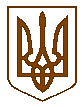                         Баришівська селищна рада                                         Броварського району                                             Київської області                                                    Р О З П О Р Я Д Ж Е Н Н Я                                12.01.2021                              		   	                                    № 08 -03-03Про  оголошення конкурсу на заміщення вакантних посаду  виконавчому комітеті Баришівської селищної ради	Керуючись п.20 ч.4  ст. 42 Закону України «Про місцеве самоврядування в Україні», ст. 3, 10 Закону України «Про службу в органах місцевого самоврядування», постановою Кабінету Міністрів України  від 15 лютого 2002 року № 169 «Про затвердження Порядку проведення конкурсу на заміщення вакантних посад державних службовців” (із змінами), відповідно до Наказу Головного управління державної служби України  від 08 липня 2011 року № 164 “Про затвердження Загального порядку проведення іспиту кандидатів на заміщення вакантних посад державних службовців”, відповідно до рішення Баришівської селищної ради від 10.12.2020 № 07-02-08 «Про затвердження структури та чисельності виконавчих органів Баришівської селищної ради», згідно Порядку проведення конкурсу на заміщення вакантних посад посадових осіб місцевого самоврядування у  виконавчому комітеті Баришівської селищної ради, затвердженого розпорядженням селищного голови від 10.12.2020 № 186 -03-03 :1.Оголосити конкурс на заміщення вакантних посад у виконавчому комітеті селищної ради, а саме :Відділ комунальної власності, житлово-комунального господарства та благоустрою :головний спеціаліст.Відділ державної реєстрації :державний реєстратор прав на нерухоме майно.Відділ соціального захисту населення :провідний спеціаліст .2. Керуючій справами ( секретарю ) виконкому Баришівської селищної ради Нестеровій О.М. опублікувати повідомлення про оголошення конкурсу на заміщення вакантних посад у виконавчому апараті Баришівської селищної ради в районній газеті «Баришівський вісник» та на офіційному сайті Баришівської селищної ради, зазначивши  вимоги до кандидатів на заміщення вакантних посад у апараті Баришівської селищної ради, відповідно до Типових професійно-кваліфікаційних характеристик посадових осіб місцевого самоврядування, затверджених наказом НАДС від 07.11.2009 № 203-19 .3.	Контроль за виконанням прийнятого розпорядження покласти на керуючу справами ( секретаря ) виконавчого комітету . Селищний голова          ( підпис )                                Олександр ВАРЕНІЧЕНКО                        